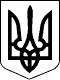 
 УкраїнаНОВОГРАД-ВОЛИНСЬКА РАЙОННА РАДАЖИТОМИРСЬКОЇ  ОБЛАСТІР І Ш Е Н Н ЯДесята сесія                                                                           VІІI  скликання        від                      2022 року №                                                                          Про план діяльності районної ради з підготовки проєктів регуляторних актів на 2022 рікКеруючись ст.ст. 43, 60 Закону України «Про місцеве самоврядування в Україні», ст.ст.7, 32 Закону України «Про  засади державної регуляторної політики у сфері господарської діяльності» враховуючи рекомендації постійної комісії з питань бюджету, соціально-економічного розвитку, комунальної власності, транспорту та зв’язку, районна рада ВИРИШІЛА:Затвердити план діяльності районної ради з підготовки проектів регуляторних актів на 2022 рік згідно з додатком.Оприлюднити план діяльності районної ради з підготовки регуляторних актів на 2022 рік на офіційному сайті районної ради.Контроль за виконанням даного рішення покласти на  постійну комісію районної ради з питань бюджету, соціально-економічного розвитку, комунальної власності, транспорту та зв’язку.Голова районної ради                                                                  А.Л.ЗагривийПлан діяльності районної радиз підготовки проєктів регуляторних актів на 2022рікГолова районної ради                                                         А.Л.ЗагривийДодатокдо рішення районної радивід « 09»  лютого  2022 року № №з/пНазва проєкту рішенняЦілі прийняттяСтрок підготовки проєктуНайменування органів та підрозділів, відповідальних за розроблення проєктів регуляторних актів12345-----